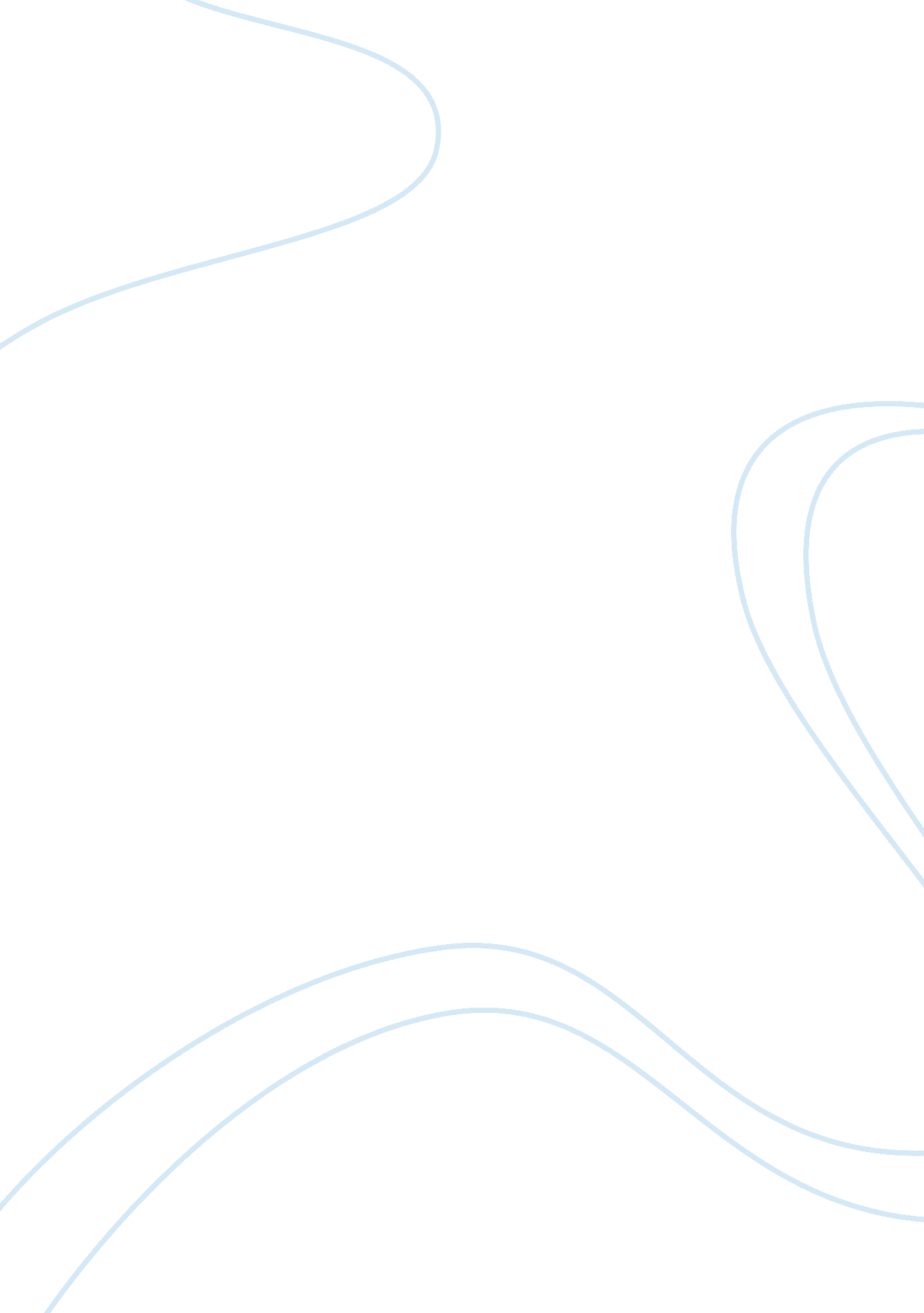 Turkey and russia relationship during world war iiHistory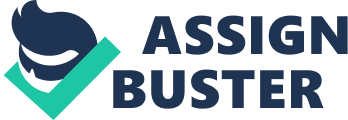 Question nature of relationship between Russia and Turkey during the war? Question 3: What were the causes of change of relationship? In the phony war phase of the Second world War, Russia got reach and control over the Turkish Straits which were of significant influence in the entire course of the war. Turkey had its interests intertwined with that of the Iranian affair and thereby it demanded more proactive actions from U. S. S. R in the course of the war. This led to overall bitterness in the state of affairs and diplomatic activities between the two states. 
Prior to the war the two countries were interlocked into the treaty of Peace and Neutrality that was signed towards 1925. The development of the aforementioned scenario and overall tension led to the annulment of the treaty and further strangulation of the ties between these two states (BİLGE 2012). 
Turkey found the demands of Russia being too advanced and unjust and this did not go well with the Turkish army. The Russians wanted to use the Turkish territory in the same way as was Poland used by Germany against it. Turkey would not allow this as it suspected Russia of having followed the policy that was continued from the days of the Ottoman Empire where the Russian state was alleged to have played a significant role towards overall weakening and subsequent destruction of the Ottoman Empire (Hale 2012). 
Strategic interests, Russia’s expanded interest in the region, past rivalry and past incidents of mistrust, Turkey’s refusal of surrendering to the demands directly made up for few of the causes of the overall resentment and disagreement between the two states. 
References: 
BİLGE, A. SUAT. AN ANALYSIS OF TURKISH - RUSSIAN RELATIONS . International Relations, Autobiography, 2012 
Hale, William. Turkish Foreign Policy, 1774-2000. Routledge, 2012 